                                                           Affiliate Faculty Advisory Committee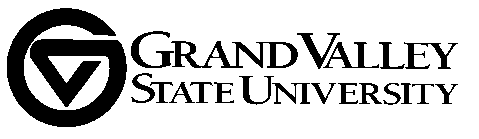 				                                                           Meeting Agenda – December 10, 2021Location:  Virtual (invite below), 7:15 to 9:00amDiscussion/Approval of Minutes – 11/12/2021 (Attachment A)	Affiliate Faculty representation on ECS/UAS update Impact of budgetary actions resulting from Covid-19 on Affiliate FacultySHORE Log: 1157-2020Leadership and succession planning SHORE Log 1231-2021Affiliate Faculty needs assessmentSHORE Log 1160-2020Policy comparison (TT vs Non-TT)SHORE Log 1127-2019https://docs.google.com/spreadsheets/d/1As65WsVghSXnP_g3PfORrNwMYdKCsXzCJQ0RBdC3kzA/edit#gid=0 LIFT evaluations – any updates or discussion?New/Old BusinessAdjournmentTopic: AFAC: December 10, 2021Time: Dec 10, 2021 07:15 AM Eastern Time (US and Canada)Join Zoom Meetinghttps://gvsu-edu.zoom.us/j/99858314916?pwd=a0RLeE1CVW1CRWlzMzFReEFmdi92QT09 Meeting ID: 998 5831 4916Passcode: 112567One tap mobile+13017158592,,99858314916#,,,,*112567# US (Washington DC)+13126266799,,99858314916#,,,,*112567# US (Chicago)Dial by your location        +1 301 715 8592 US (Washington DC)        +1 312 626 6799 US (Chicago)        +1 646 558 8656 US (New York)        +1 253 215 8782 US (Tacoma)        +1 346 248 7799 US (Houston)        +1 669 900 9128 US (San Jose)Meeting ID: 998 5831 4916Passcode: 112567Find your local number: https://gvsu-edu.zoom.us/u/atua4jaGOJoin by Skype for Businesshttps://gvsu-edu.zoom.us/skype/99858314916